3.1 线性变换我们以几何方式描述3D场景中的物体；也就是用一组三角形近似地模拟物体的外表面。如果我们创建的物体都静止不动，那么场景就会显得索然无趣。所以，我们必须学习对几何体进行变换的方法；常见的几何变换包括平移、旋转和缩放。本章会给出许多矩阵公式，读者可以使用些公式对3D空间中的点和向量进行变换。学习目标1．了解如何使用矩阵表示线性变换和仿射变换。2．学习用于缩放、旋转和平移几何体的坐标变换。3．了解如何通过矩阵-矩阵乘法将多个变换矩阵组合为一个净变换矩阵。4．了解如何将坐标从一个坐标系转换到另一个坐标系，以及如何通过一个矩阵来描述坐标变换。5．熟悉用于创建变换矩阵的函数，这些函数是XNA数学库的一个子集。3.1.1 定义考虑一个数学函数τ(v)= τ(x,y,z) = (xʹ,yʹ,zʹ)。这个函数的输入和输出都是一个3D向量。当且仅当τ满足以下性质时我们才认为它是一个线性变换：（公式3.1）其中u=(ux,uy,uz) 和v = (vx,vy,vz)为任意3D向量，k是一个标量。注意：线性变换的输入和输出不一定是3D向量，但在3D图形学的书中我们无需使用其他更普遍的形式。例3.1定义一个函数τ(x,y,z) = (x2,y2,z2)；例如，τ(1,2,3) =(1,4,9)。这个函数不是线性的，这是因为若k=2、u=(1,2,3)，我们可以得到：τ(ku) = τ(2, 4, 6) = (4, 16, 36)但kτ(u) = 2 (1, 4, 9) = (2, 8, 18)所以不满足公式3.1。如果τ是线性的，它应该满足下面的式子：（公式3.2）我们会在下一节中使用这个结果。3.1.2 矩阵描述令u=(x,y,z)。我们总可以写成下面的形式：u= (x , y , z) = x i + y j + z k = x (1, 0, 0) + y (0, 1, 0) + z (0, 0, 1)向量i = (1, 0, 0)，j = (0, 1, 0)和k = (0, 0, 1)都是沿着坐标轴的单位向量，我们把它们称为ℝ3的标准基向量（standard basis vectors）（ℝ3表示所有3D坐标向量(x , y , z)的集合）。令τ为线性变换，则根据线性函数的特点（即公式3.2），我们可以得到：（公式3.3）公式3.3其实就是一个线性组合，我们在上一章就已经讨论过了，这个线性组合可以根据公式2.2写成矢量与矩阵的乘法，因此我们可以将公式3.3重写成如下形式：（公式3.4）其中τ (i) = (A11, A12 , A13)，τ (j) = (A21 , A22, A23)，τ (k) = (A31, A32, A33)。我们把矩阵A称为线性变换τ的矩阵描述。3.1.3 缩放缩放是指改变一个物体的大小，如图3.1所示。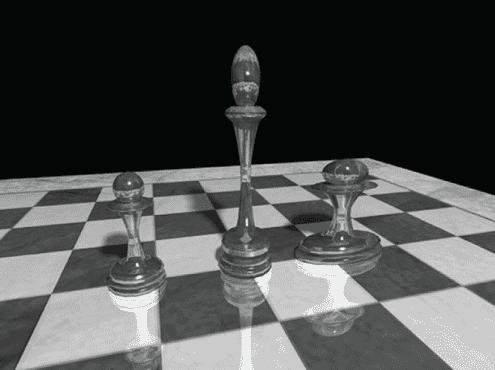 图3.1 左边的兵（pawn，国际象棋中的兵）是原始物体。中间的兵是沿y轴放大两倍后的结果。右边的兵是沿x轴放大两倍后的结果。我们将缩放变换定义为：上述变换将向量沿x轴方向缩放sx单位，y轴方向缩放sy个单位，z轴方向缩放sz个单位（相对于目前的坐标系原点）。下面我们证明S是一个线性变换：满足公式3.1的两个性质，所以S是线性的，应该存在一个矩阵描述。要找到这个矩阵描述，我们只需将S代入公式3.3中的每个标准基向量中即可，然后将得出的结果向量替换矩阵的行：S的矩阵表示为：我们把这个矩阵叫做缩放矩阵。缩放矩阵的逆矩阵为：例3.2假设我们通过一个最小点(−4, −4,0)和一个最大点(4, 4,0)来定义一个正方形，我们希望将正方形沿x轴缩小0.5倍，沿y轴放大2.0倍，z轴保持不变。则对应的缩放矩阵为：现在，对正方形进行缩放（变换），将正方形的两个点与该矩阵相乘：结果如图3.2所示。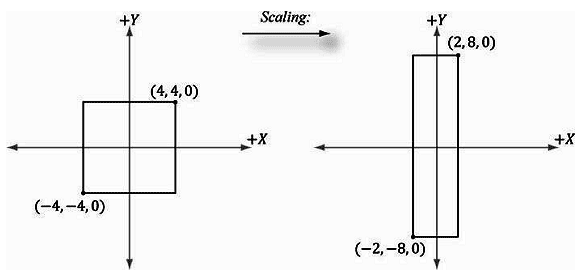 图3.2 沿x轴缩小0.5倍，沿y轴扩大2倍。注意，当沿z轴负方向俯视时，由于z值为0，几何体看上去是一个2D平面图形。3.1.4 旋转本节我们将介绍如何将向量v绕一根轴n旋转θ角度；如图3.3所示。注意，在左手坐标系中，当沿着旋转轴的正轴方向俯视时，顺时针方向为正角；而且，我们假设||n||=1。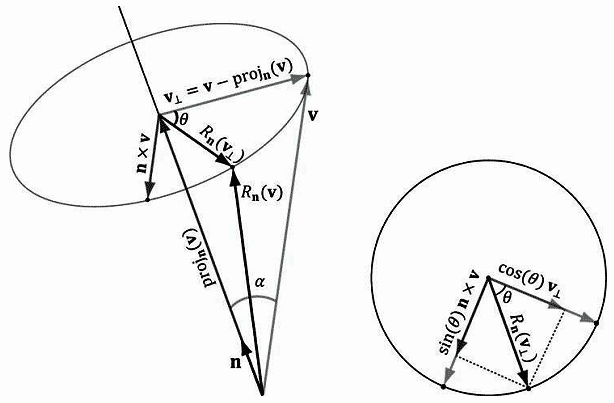 图3.3 绕任意轴n旋转的几何表示。首先，将v分解为两个分量，其中一个分量平行于n，另一个垂直于n。平行分量即projn(v)（回忆一下例1.5）；垂直分量可以通过v⊥= perpn(v) = v – projn (v)得到（还是回忆一下例1.5，因为n是单位向量，所以projn(v) = (n·v)n。）。平行于n的projn(v)分量在旋转过程中是不变的，所以我们只需计算垂直分量的旋转。从图3.3中我们可以看出，旋转后的向量Rn(v) = projn(v) + Rn(v⊥)。要找到Rn(v⊥)，我们需要建立一个位于旋转平面的2D坐标系。将v⊥作为一个基准向量，第二个基准向量需要同时垂直于v⊥和n，我们取为n × v（左手拇指定则）。根据图3.3中的几何关系和第一章的练习14，我们可以得出：其中α为n和v之间的夹角。这样这两个基准向量都有相同的长度并且都在旋转平面上。创建了两个基准向量后，我们就可以根据三角学的知识得出：并由此得到下面的旋转方程：（公式3.5）我们把证明公式3.5为一个线性变换放在了后面的练习中，这里不予讨论。要找到对应的矩阵描述，我们只需将Rn代入公式3.3中的每个标准基向量中即可，然后将得出的结果向量替换矩阵的行（即在公式3.4中）。最终结果为：其中c=cosθ，s=sinθ。旋转矩阵有一个有趣的特性。读者可以验证一下：旋转矩阵的每个行向量都是单位向量，而且相互垂直。也就是说，它的每个行向量都是标准正交的（即，相互垂直且为单位长度）。我们将这种矩阵称为正交矩阵（orthogonal matrix）。正交矩阵有一个非常有用的特性，它的逆矩阵与它的转置矩阵相等。也就是，Rn的逆矩阵为：通常，正交矩阵是最容易使用的矩阵，因为它们计算逆矩阵的过程非常简单，也非常高效。当我们以x、y、z轴（即，n=(1, 0,0)、n= (0, 1,0)、n= (0, 0,1)）为旋转轴时，对应的旋转矩阵如下：例3.3假设我们通过一个最小点(−1,0,−1)和一个最大点(1,0,1)来定义一个正方形。让正方形绕着y轴的顺时针方向旋转-30º（即，逆时针方向旋转30º）。在这种情况中，n=(0,1,0)，Rn大为简化；对应的y轴旋转矩阵为：现在，对正方形进行旋转（变换），将正方形的两个点与该矩阵相乘：结果如图3.4所示。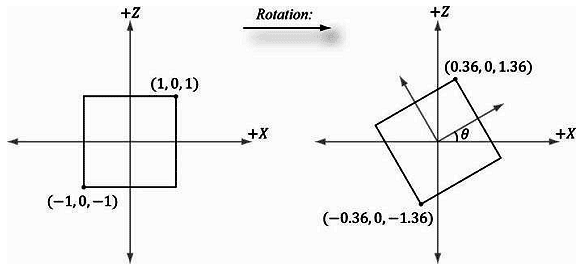 图 3.4：绕y轴顺时针方向旋转−30º。注意，当沿y轴正方向俯视时，由于y值为0，几何体看上去是一个2D平面图形。